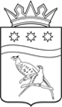   СОВЕТ НАРОДНЫХ ДЕПУТАТОВ БЛАГОВЕЩЕНСКОГО МУНИЦИПАЛЬНОГО ОКРУГА АМУРСКОЙ ОБЛАСТИ(первый созыв)РЕШЕНИЕПринято Советом народных депутатов Благовещенского муниципального округа              27.01.2023 г.О внесении изменений в состав ликвидационной комиссии администрации Чигиринского сельсовета, утвержденный решением Совета народных депутатов Благовещенского муниципального округа от 07.10.2022 № 14 В соответствии со статьями 61-64 Гражданского кодекса РФ, Федеральным законом от 06.10.2003 № 131-ФЗ «Об общих принципах организации местного самоуправления в Российской Федерации», Законом Амурской области от 26.05.2022 № 105-ОЗ «О преобразовании сельских поселений Благовещенского района Амурской области во вновь образованное муниципальное образование Благовещенский муниципальный округ Амурской области», решением Совета народных депутатов Благовещенского муниципального округа от 07.10.2022 № 14 «О ликвидации Чигиринского сельсовета», Совет народных депутатов Благовещенского муниципального округар е ш и л:Приложение № 2 «Состав ликвидационной комиссии администрации Чигиринского сельсовета» к Совет народных депутатов Благовещенского муниципального округа от 07.10.2022 № 14 «О ликвидации Чигиринского сельсовета» изложить в новой редакции согласно приложению 1 к настоящему решению.Настоящее решение подлежит опубликованию в газете «Амурская земля и люди» и размещению на официальном сайте Благовещенского района.Настоящее решение вступает в силу с момента его подписания.Председатель Совета народных депутатовБлаговещенского муниципального округа   		                        С.А.  МатвеевГлаваБлаговещенского муниципального округа                                            Д.В. Салтыков27.01.2023 г.№ 179        Приложение 1 к решению Совета народных депутатов Благовещенского муниципального округа         от 27.01.2023 № 179Составликвидационной комиссии администрации Чигиринского сельсоветаПопова Александра Викторовна, заместитель начальника управления по работе с территориями администрации Благовещенского муниципального округа – председатель ликвидационной комиссииШкарина Елена Владимировна, начальник отдела централизованной бухгалтерии учреждений Благовещенского муниципального округа – заместитель председателя ликвидационной комиссии Куцак Дмитрий Сергеевич, начальник жилищного отдела управления жизнеобеспечения администрации Благовещенского муниципального округа – секретарь ликвидационной комиссии Члены комиссии:Рахимова Светлана Викторовна, ведущий специалист по первичному воинскому учету (Чигиринская территория) отдела воинского учета управления по работе с территориями администрации Благовещенского муниципального округаСулима Ирина Викторовна, ведущий инспектор по первичному воинскому учету (Чигиринская территория) отдела воинского учета управления по работе с территориями администрации Благовещенского муниципального округаСковороднева Марина Викторовна, главный специалист отдела по благоустройству администрации Благовещенского муниципального округа.